 	Stanisław Wodziński 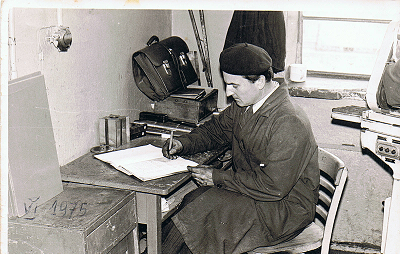        (1935-2020)23 marca 2020 roku zmarł Stanisław Wodziński- wieloletni nauczyciel Zasadniczej Szkoły Zawodowej w Jedliczu. Wychowawca wielu pokoleń młodzieży. Człowiek ciepły, życzliwy, skromny, zawsze uśmiechnięty i pogodny. Był żonaty, miał troje dzieci (córki) oraz doczekał się siedmiorga wnuków i pięciorga prawnuków.Nabożeństwo żałobne zostało odprawione w Kościele Parafialnym w Jedliczu dnia 26 marca 2020r. o godz. 15.00, a następnie odprowadzono Zmarłego na miejsce wiecznego spoczynku, na Cmentarz Komunalny w Jedliczu.Stanisław Wodziński urodził się 13 sierpnia 1935r. w Jedliczu. W siódmym roku życia rozpoczął naukę w Szkole Podstawowej w Jedliczu, którą ukończył w roku 1949. Następnie został przyjęty do Państwowego Gimnazjum Mechanicznego przy WSK w Rzeszowie. Po jego ukończeniu w roku 1952 uzyskał świadectwo czeladnicze o specjalności tokarz. Po zdaniu egzaminu wstępnego został przyjęty do klasy IV Technikum Mechanicznego, które ukończył w roku 1953 na wydziale budowy silników lotniczych, otrzymując świadectwo dojrzałości. Następnie zgodnie z planowanym zatrudnieniem absolwentów otrzymał nakaz pracy do  WSK- Mielec od dnia 15 września 1953r., gdzie pracował do 22 września 1956 r. na stanowisku technik wynalazczości. W tym samym czasie  został przyjęty do Wieczorowej Szkoły Inżynierskiej w Rzeszowie. W związku z tym podjął pracę w WSK Rzeszów (pracował tu jako tokarz). Niestety  pod koniec drugiego semestru nauki w maju 1957r. został powołany do odbycia czynnej służby wojskowej w Warszawie (pełniąc tam funkcję kaprala-operatora), na skutek czego przerwał naukę. W maju 1958r. na prośbę rodziców został przedterminowo zwolniony z wojska po 11 miesiącach służby.                  1 września 1958r. rozpoczął pracę w Zasadniczej Szkole Zawodowej w Jedliczu na stanowisku nauczyciela zawodu. Pozostał na nim do osiągnięcia wieku emerytalnego (rok 1985).W ciągu swojej pracy zawodowej odbywał różne kursy i szkolenia oraz praktyki wakacyjne dla nauczycieli zawodu, podnosząc ciągle swoje kwalifikacje zawodowe.Pracując w szkole, prowadził również kółko fotograficzne, na którego zajęciach uczniowie rozwijali zainteresowanie fotografią, a on sam pasjonował się nią do końca życia. Praca z młodzieżą dawała mu wiele satysfakcji. Był też cenionym nauczycielem. Swoją wiedzę przekazywał sumiennie, mając świadomość, że w przyszłości wiedza ta może być dla nich niezbędna w wykonywanej pracy. Uczniowie wspominali go jako człowieka uczciwego, pracowitego, systematycznego i wzorowo  wykonującego swoje obowiązki.Na długo jeszcze pozostał w pamięci wielu absolwentów szkoły, którzy pisali do niego listy   i kartki pocztowe z pozdrowieniami. Zdarzało się też, że niektórzy osobiście go odwiedzali.Za swoją pracę dydaktyczno - wychowawczą otrzymał nagrody Kuratora Oświaty      i Wychowania (1973,1979) oraz nagrodę specjalną i jubileuszową(1984). Uchwałą Rady Państwa z dnia 26 września 1979r. odznaczony został  Złotym Krzyżem Zasługi za dwudziestoletnią sumienną pracę pedagogiczną.Udzielał się również społecznie, m.in. był radnym w gminie oraz w latach 70-tych pełnił funkcję prezesa ZSL w Jedliczu. Był  również patriotą - miłość do ojczyzny wpajał nie tylko swoim dzieciom, ale również wychowankom.Wspomnienie o Stanisławie Wodzińskim napisała jego córka Monika Szymbara.